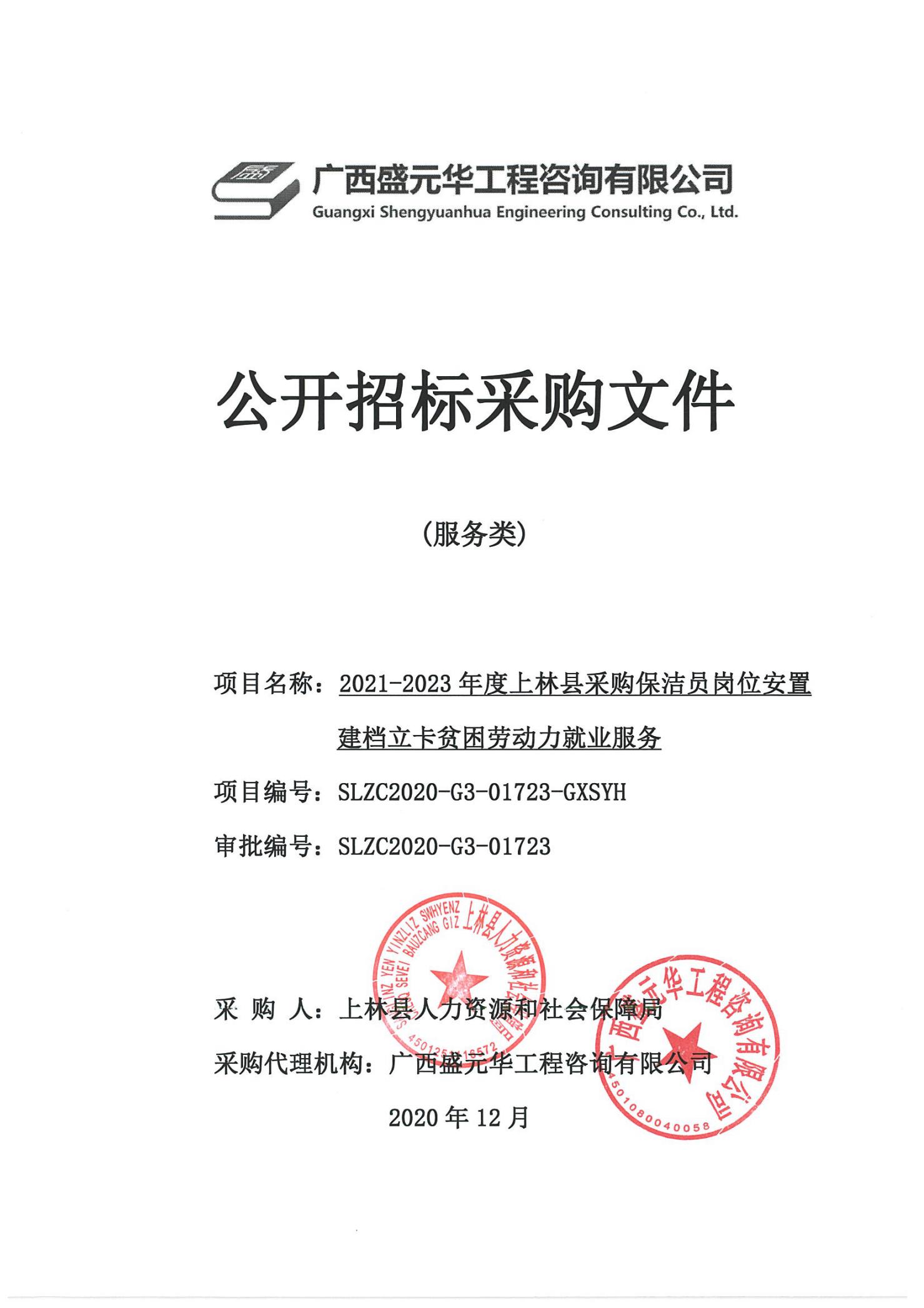 目  录第一章  公开招标公告	2第二章  服务需求一览表	5第三章  评标方法	7第四章  投标人须知	10一   总  则	13二   公开招标文件	15三   投标文件	16四   投标	19五   开标与评标	19六   合同授予	23七   其他事项	25第五章  投标文件格式	26第六章  合同条款及格式	37第七章  质疑材料格式	43第一章  公开招标公告广西盛元华工程咨询有限公司2021-2023年度上林县采购保洁员岗位安置建档立卡贫困劳动力就业服务（SLZC2020-G3-01723-GXSYH）公开招标公告项目概况2021-2023年度上林县采购保洁员岗位安置建档立卡贫困劳动力就业服务招标项目的潜在投标人应在南宁市公共资源交易平台（https://www.nnggzy.org.cn/gxnnzbw/）免费下载获取招标文件，并于2020年12月28日09点30分（北京时间）前提交投标文件。一、项目基本情况项目编号：SLZC2020-G3-01723-GXSYH，政府采购计划编号：SLZC2020-G3-01723 项目名称：2021-2023年度上林县采购保洁员岗位安置建档立卡贫困劳动力就业服务预算金额：735.48288万元。最高限价：与预算金额一致。采购需求：2021-2023年度上林县采购保洁员岗位安置建档立卡贫困劳动力就业服务采购一项；如需进一步了解详细内容，具体详见招标采购文件。合同履行期限：自签订合同之日起3年，即2021年1月1日至2023年12月31日。本项目（不）接受联合体投标。二、申请人的资格要求：1.满足《中华人民共和国政府采购法》第二十二条规定。2.落实政府采购政策需满足的资格要求：具有《劳务派遣许可证》。3.本项目的特定资格要求：无。4.对在“信用中国”网站（www.creditchina.gov.cn）或中国政府采购网（www.ccgp.gov.cn）等渠道列入失信被执行人、重大税收违法案件当事人名单、政府采购严重违法失信行为记录名单及其他不符合《中华人民共和国政府采购法》第二十二条规定条件的供应商，不得参与政府采购活动。5.单位负责人为同一人或者存在直接控股、管理关系的不同供应商，不得参加同一合同项下的政府采购活动。除单一来源采购项目外，为采购项目提供整体设计、规范编制或者项目管理、监理、检测等服务的供应商，不得再参加该采购项目的其他采购活动。三、获取招标文件时间：2020年12月7日公告发布之时起至投标截止时间前。地点：南宁市公共资源交易平台（https://www.nnggzy.org.cn/gxnnzbw/）方式：网上下载。本项目不需报名、不发放纸质文件，由潜在投标人登录南宁市公共资源交易平台（https://www.ggzy.nanning.gov.cn）在对应的公告下方自行下载电子版本。    注：为配合采购人执行政府采购项目及备案，未在政采云入驻为“正式供应商”的，请登录政采云平台（网址：http://www.zcygov.cn）进行注册，如在操作过程中遇到问题或需技术支持，请致电政采云客服热线：400-881-7190。四、提交投标文件截止时间、开标时间和地点1.投标截止时间：2020年12月28日9点30分（北京时间）。2.为做好新型冠状病毒肺炎疫情防控工作，根据南宁市财政局《关于做好疫情防控期间政府采购工作有关事项的通知》（南财采〔2020〕12号）要求，本项目的投标文件通过邮寄快递的方式送达。具体要求如下：2.1投标文件必须在投标截止时间前送达。采购代理机构工作人员签收邮寄包裹的时间即为投标人投标文件的送达时间，逾期送达的投标文件无效，后果由投标人自行承担。2.2投标人应充分预留投标文件邮寄、送达所需要的时间。为确保疫情防控期间邮寄包裹能及时送达，投标人应选择邮寄运送时间有保障的快递公司寄送投标文件。2.3投标人按照招标文件要求装订密封好投标文件后，附加盖公章的营业执照或事业单位法人证副本复印件一份（方便代理机构现场完成签到工作），然后使用不透明、防水的邮寄袋或箱子再次包裹已密封的投标文件，并在邮寄袋或箱子上粘牢注明项目名称、项目编号、项目开标时间、有效的电子邮箱、联系人及联系方式的纸质表格。2.4投标文件邮寄地址：南宁市青秀区纬武路165号502室，收件人：黄群，联系电话：0771-2846860。2.5采购人或采购代理机构工作人员在收到投标文件的邮寄包裹后，第一时间按照投标人在邮寄包裹上所预留的电子邮箱告知投标文件收件情况，请投标人务必确保所预留的电子邮箱的有效性，并注意查收邮件。3.开标时间及地点：3.1本次招标将于2020年12月28日上午9时30分在 南宁市良庆区玉洞大道33号南宁市民中心南宁市公共资源交易中心开标厅（具体详见9楼电子显示屏安排）开标。3.2投标人不参加现场开标活动。3.3投标文件拆封及密封性检查：截标后，采购代理机构工作人员在公共资源交易中心工作人员和采购人的见证下拆开投标文件包封，采购人对投标文件密封性和投标文件正副本数量进行签字确认。3.4关于投标人的报价：由采购代理机构根据投标人的投标报价情况填写开标记录表，交由采购人、监督人当场见证。4.关于投标文件澄清的有关要求4.1为便于采购代理机构或评标委员会在项目评标期间与投标人取得联系，做好评标过程中投标人对投标文件的澄清、说明或者补正等工作，投标人务必做到：招标文件第五章“投标文件格式”中“投标函（格式）”落款处的“电话”务必填写法定代表人或委托代理人的电话联系方式。4.2开标当天投标人务必保持电话畅通。如果评标过程中需要投标人对投标文件作出澄清、说明或者补正的，评标委员会将通知投标人在规定的时间内通过电子邮件、传真等方式提交。投标人所提交的澄清、说明或者补正等材料必须加盖投标人的公章确认。4.3如投标人未按上述要求提供联系方式，致使采购代理机构或评标委员会在项目评标期间无法与投标人取得联系的，或因自身原因未能保持电话畅通或未按评标委员会要求提交澄清、说明或者补正的，后果由投标人自行承担。五、公告期限自本公告发布之日起5个工作日。六、其他补充事宜1.网上查询：中国政府采购网（www.ccgp.gov.cn）、广西政府采购网/广西政府购买服务信息平台(http://zfcg.gxzf.gov.cn/)、南宁市公共资源交易中心（https://www.nnggzy.org.cn/gxnnzbw/）。2.本项目需要落实的政府采购政策：《政府采购促进中小企业发展暂行办法》（财库[2011]181号）、《关于我区政府采购支持监狱企业发展有关问题的通知》（桂财采[2015]24号）、《三部门联合发布关于促进残疾人就业政府采购政策的通知》（财库〔2017〕141号）、强制采购、优先采购节能产品、环境标志产品。七、对本次招标提出询问，请按以下方式联系。1.采购人信息名 称：上林县人力资源和社会保障局地 址：上林县大丰镇丰岭路2号联系方式：谭立明，0771-5210458  　　　　　　　　　　 2.采购代理机构信息名 称：广西盛元华工程咨询有限公司地 址：南宁市良庆区凯旋路18号广西合景国际金融广场28层联系方式：黄群，0771-28468603.项目联系方式项目联系人：黄群电 话：0771-28468604.监管部门：上林县财政局电 话：0771-5229635广西盛元华工程咨询有限公司                                2020年12月7日第二章  服务需求一览表说明：1、供应商应对竞标内容所涉及的专利承担法律责任，并负责保护甲方的利益不受任何损害。一切由于文字、商标、技术和软件专利授权引起的法律裁决、诉讼和赔偿费用均由中标人负责。同时，具有产品专利的供应商应在其投标文件件中提供与其自有产品专利相关的有效证明材料，否则，不能就其产品的专利在本项目竞标过程中被侵权问题而提出异议。2、供应商应注意下列内容：招标文件中带“★”的条款为本次采购的实质性的商务、技术或服务要求，供应商须满足或响应，若无法完全满足，将会被认定为无效投标。3、本服务需求一览表中的内容如与第六章“合同条款及格式”相关条款不一致的，以本表为准。4、本次服务采购最高限价为735.48288万元，服务分项最高限价详见表格。第三章  评标方法一、评标委员会以招标文件为依据，对投标文件件进行评审，对投标人的报价文件、技术文件、商务文件三部分内容打分。本项目评标方法采用综合评分法，评委将以招标文件和投标文件等为评标依据，按照招标文件中规定的评标原则和中标标准，对通过初步评审且完成算术性修正之后的投标人进行商务和技术评估，综合比较与评价。二、评分细则：（按四舍五入取至小数点后二位）。（一）价格分………………………………………………………………………………………10分1.按照《政府采购促进中小企业发展暂行办法》（财库[2011]181 号）的规定，投标人为小型和微型企业，并在其投标文件中提供《中小企业声明函》，且其所投标产品全部为小型和微型企业产品的，对其投标价格给予 10%的扣除，即评标价＝投标报价×（1-10%）；并随中标结果同时公示其信息，接受社会监督。投标人提供的《中小企业声明函》与事实不符的，依照《政府采购法》第七十七条第一款的规定追究法律责任；（以投标人按第五章“投标文件格式”要求提供的《中小企业声明函》为评分依据）。2.投标产品提供企业按《关于政府采购支持监狱企业发展有关问题的通知》(财库[2014]68号)认定为监狱企业的，在政府采购活动中，监狱企业视同小型、微型企业。（以投标人按第五章“投标文件格式”要求提供的由省级以上监狱管理局、戒毒管理局(含新疆生产建设兵团)出具的属于监狱企业的证明文件为评分依据。3.按照《关于促进残疾人就业政府采购政策的通知》（财库〔2017〕141 号）的规定，残疾人福利性单位视同小型、微型企业，享受预留份额、评审中价格扣除等促进中小企业发展的政府采购政策。残疾人福利性单位参加政府采购活动时，应当提供该通知规定的《残疾人福利性单位声明函》，并对声明的真实性负责，否则不予价格扣除；并随中标结果同时公告其《残疾人福利性单位声明函》，接受社会监督。投标人提供的《残疾人福利性单位声明函》与事实不符的，依照《政府采购法》第七十七条第一款的规定追究法律责任。残疾人福利性单位属于小型、微型企业的，不重复享受政策。（以投标人按第五章“投标文件格式”要求提供的《残疾人福利性单位声明函》为评分依据）。4.除上述情况外，评标价＝投标报价。5.价格分计算公式：满足招标文件要求且评标价最低的评标价为评标基准价，其价格分为满分。                              评标基准价某投标人价格分 ＝                              ×10分                        某投标供应商评标价金额（二）技术分………………………………………………………………………………………80分由评委在各档次内独立打分。（1）拟投入本项目的管理方案分（20分）一档（7分）：拟投入本项目的投标人保洁作业管理方案不够明确、作业流程不太合理，不够符合作业规范，清扫保洁综合管理制度有效性、操作性、健全合理性整体评价一般。二档（13分）：拟投入本项目投标人保洁作业管理方案较明确、作业流程较合理，符合作业规范，清扫保洁综合管理制度有效性、操作性、健全合理性整体评价良好。三档（20分）：拟投入本项目投标人保洁作业管理方案非常明确、作业流程非常合理，符合作业规范，清扫保洁综合管理制度有效性、操作性、健全合理性整体评价优秀。（2）拟投入人员、劳动安排、时间安排方案分（20分）一档（7分）：方案简单。二档（13分）：方案较详细，人员、时间安排合理。三档（20分）：方案详细，人员、时间安排合理，各项管理制度完善。（3）管理规章制度及员工培训计划分（20分）一档（7分）：有管理规章制度及员工培训计划方案，但内容简单。二档（13分）：管理规章制度及员工培训计划方案各项目内容齐全，内容一般，操作性一般。三档（20分）：管理规章制度及员工培训计划方案各项目内容齐全，陈述较详细，培训方案内容具体明确，操作性强且科学合理，有针对性的。（4）服务方案分（20分）一档（7分）：服务方案一般、简单、基本能操作。二档（13分）：服务方案详细、可行、可操作。三档（20分）：服务方案详细、可行、针对性、可操作性强，多项优于采购方需求。（三）商务分………………………………………………………………………………………10分（1）投标人2017年以来承接类似单个服务项目的得1分，满分为4分《以中标（成交）通知书或合同复印件为准》。（2）投标人为政府承担脱贫工作突出的，聘用建档立卡贫困户达80人的（提供投标截止时间前半年内任意连续三个月依法缴纳社保费的缴费凭证复印件），得6分（凭合同、贫困户手册以及缴纳社保凭证复印件为准）。（四）诚信分……………………………………………………………………………………（-6分）供应商在截标日前一年内在政府采购活动中存在违约违规情形的（以财政部门书面认定材料为评分依据），每次扣除3分，最高扣分6分。（五）总得分=（一）+（二）+（三）+（四）（六）中标标准：投标在质量和服务均能满足招标文件实质性响应要求时，评标委员会将根据得分由高到低排列次序（总得分相同时，依次按投标报价低优先、技术分高优先、服务期长优先、质量保证期长优先、处理问题到达时间短优先的顺序排列）并推荐中标候选人。采购单位应当确定评标委员会推荐排名第一的中标候选人为中标人。排名第一的中标候选人放弃中标、因不可抗力提出不能履行协议的，采购单位可以确定排名第二的中标候选人为中标人。（七）评标委员会认为投标人的报价明显低于其他通过符合性审查投标人的报价，有可能影响产品质量或者不能诚信履约的，应当要求其在评标现场合理的时间内提供书面说明，并提交相关证明材料；投标人不能证明其报价合理性的，评标委员会应当将其作为无效投标处理。第四章  投标人须知投标人须知前附表一    总  则1. 项目概况1.1  采购人：见投标人须知前附表。1.2  采购代理机构：见投标人须知前附表。1.3  项目名称：见投标人须知前附表。1.4  项目编号：见投标人须知前附表。1.5  采购预算：见投标人须知前附表。1.6  资金来源：政府财政性资金1.7  获取招标文件方式：见投标人须知前附表。1.8  预留采购份额：见投标人须知前附表。2.  政府采购信息发布媒体：2.1  与本项目相关的政府采购业务信息（包括公开招标公告、中标公告及其更正事项等）将在以下媒体上发布：中国政府采购网（www.ccgp.gov.cn）、广西政府采购网/广西政府购买服务信息平台(http://zfcg.gxzf.gov.cn/)、南宁市公共资源交易中心（https://www.nnggzy.org.cn/gxnnzbw/）。3. 投标人资格要求：3.1  满足《中华人民共和国政府采购法》第二十二条规定。3.2  落实政府采购政策需满足的资格要求：无。3.3  本项目的特定资格要求：具有《劳务派遣许可证》。3.4  对在“信用中国”网站（www.creditchina.gov.cn）或中国政府采购网（www.ccgp.gov.cn）等渠道列入失信被执行人、重大税收违法案件当事人名单、政府采购严重违法失信行为记录名单及其他不符合《中华人民共和国政府采购法》第二十二条规定条件的供应商，不得参与政府采购活动。3.5  单位负责人为同一人或者存在直接控股、管理关系的不同供应商，不得参加同一合同项下的政府采购活动。除单一来源采购项目外，为采购项目提供整体设计、规范编制或者项目管理、监理、检测等服务的供应商，不得再参加该采购项目的其他采购活动。4. 质疑4.1  投标人认为招标文件使自己的权益受到损害的，可以在知道或者应知其权益受到损害之日起7个工作日内以书面形式向采购人委托的采购代理机构质疑；质疑提交截止时间后，采购代理机构不再受理对招标文件的质疑。投标人认为采购过程和中标、中标结果使自己的权益受到损害的，可以在知道或者应知其权益受到损害之日起七个工作日内，以书面形式向采购人委托的采购代理机构质疑。（质疑受理单位、递交质疑地点详见投标人须知前附表）4.2  供应商质疑实行实名制，其质疑应当有具体的质疑事项及事实根据，不得进行虚假、恶意质疑。4.3  供应商质疑时，应当提交质疑书原件，质疑书应当包括下列主要内容：（1）供应商的姓名或者名称、地址、邮编、联系人及联系电话；（2）质疑项目的名称、编号；（3）具体、明确的质疑事项和与质疑事项相关的请求；（4）事实依据（列明权益受到损害的事实和理由）；（5）必要的法律依据；（6）提起质疑的日期；（7）附件材料营业执照副本内页复印件；近期连续三个月依法缴纳税收证明材料（复印件）；近期连续三个月在职职工依法缴纳社会保障资金证明材料（复印件）。质疑书应当署名。供应商为自然人的，应当由本人签字；供应商为法人或者其他组织的，应当由法定代表人、主要负责人，或者其授权代表签字或者盖章，并加盖公章。4.4  质疑供应商可以委托代理人办理质疑事务。委托代理人应为质疑供应商的正式员工并熟悉相关业务情况。代理人办理质疑事务时，除提交质疑书外，还应当提交质疑供应商的授权委托书，授权委托书应当载明委托代理的具体权限和事项；提交委托代理人身份证明复印件和近期三个月社保缴费证明复印件。4.5  质疑供应商提起质疑应当符合下列条件：（1）质疑供应商是参与所质疑政府采购活动的供应商；（2）质疑书内容符合本章第4.3项的规定；（3）在质疑有效期限内提起质疑；（4）属于所质疑的采购人或采购人委托的采购代理机构组织的采购活动；（5）同一质疑事项未经采购人或采购人委托的采购代理机构质疑处理；（6）供应商对同一采购程序环节的质疑应当在质疑有效期内一次性提出；（7）供应商提交质疑应当提交必要的证明材料，证明材料应以合法手段取得；（8）财政部门规定的其他条件。4.6  采购人或采购人委托的采购代理机构自受理质疑之日起七个工作日内，对质疑事项作出答复，并以书面形式通知质疑供应商及其他有关供应商。5.  投诉5.1  供应商认为招标文件、采购过程、中标和中标结果使自己的合法权益受到损害的，应当首先依法向采购人或采购人委托的采购代理机构提出质疑。对采购人、采购代理机构的答复不满意，或者采购人、采购代理机构未在规定期限内做出答复的，供应商可以在答复期满后十五个工作日内向上林县财政局政府采购监督管理部门提起投诉。5.2  投诉人投诉时，应当提交投诉书，并按照被投诉采购人、采购代理机构和与投诉事项有关的供应商数量提供投诉书的副本。投诉书应当包括下列主要内容（如材料中有外文资料应同时附上对应的中文译本）：（1）投诉人和被投诉人的姓名或者名称、通讯地址、邮编、联系人及联系电话；（2）质疑和质疑答复情况说明及相关证明材料；（3）具体、明确的投诉事项和与投诉事项相关的投诉请求；（4）事实依据；（5）法律依据；（6）提起投诉的日期。    投诉人为自然人的，应当由本人签字；投诉人为法人或者其他组织的，应当由法定代表人（或者注册登记证书的代表人）、主要负责人，或者其授权代表签字或者盖章，并加盖公章。5.3  投诉人可以委托代理人办理投诉事务。代理人办理投诉事务时，除提交投诉书外，还应当提交投诉人的授权委托书，授权委托书应当载明委托代理的具体权限和事项。5.4  投诉人提起投诉应当符合下列条件：（1）投诉人是参与所投诉政府采购活动的供应商；（2）提起投诉前已依法进行质疑；（3）投诉书内容符合本章第5.2项的规定；（4）在投诉有效期限内提起投诉；（5）属于上林县财政局政府采购监督管理部门管辖；（6）同一投诉事项未经上林县政府采购监督管理部门投诉处理；（7）国务院财政部门规定的其他条件。5.5  上林县财政局政府采购监督管理部门自受理投诉之日起三十个工作日内，对投诉事项作出处理决定，并以书面形式通知投诉人、被投诉人及其他与投诉处理结果有利害关系的政府采购当事人。5.6  上林县财政局政府采购监督管理部门在处理投诉事项期间，可以视具体情况暂停采购活动。二    公开招标文件6.  公开招标文件的组成6.1  本公开招标文件包括七个章节，各章的内容如下：第一章  公开招标公告第二章  服务需求一览表第三章  评标方法第四章  投标人须知第五章  投标文件格式第六章  合同条款及格式第七章  质疑材料格式6.2根据本章第7.1项的规定对公开招标文件所做的澄清、修改，构成招标文件的组成部分。当公开招标文件与招标文件的澄清和修改就同一内容的表述不一致时，以最后发出的书面文件为准。7.  招标文件的澄清和修改7.1  投标人应认真审阅本公开招标文件，如有疑问，或发现其中有误或有要求不合理的，应在投标人须知前附表规定的投标人要求澄清的截止时间前以书面形式要求采购人或采购代理机构对招标文件予以澄清；否则，由此产生的后果由投标人自行负责。7.2  采购人或采购代理机构必须在投标截止时间十五日前，以书面形式答复投标人要求澄清的问题，并将不包含问题来源的澄清通知（在本章第2.1项规定的政府采购信息发布媒体上发布更正公告）所有获取招标文件的潜在投标人，除书面澄清以外的其他澄清方式及澄清内容均无效。如果澄清发出的时间距投标截止时间不足十五日，则相应延长投标截止时间。7.3  采购人或采购代理机构对已发出的招标文件进行必要修改的，应在投标截止时间十五日前，以书面形式（在本章第2.1项规定的政府采购信息发布媒体上发布更正公告）通知所有获取招标文件的潜在投标人。如果修改招标文件的时间距投标截止时间不足十五日，则相应延长投标截止时间。7.4  采购人和采购代理机构可以视采购具体情况，延长投标截止时间和开标时间，但至少应当在投标截止时间三日前，将变更时间书面通知（在本章第2.1项规定的政府采购信息发布媒体上发布更正公告）所有获取招标文件的潜在投标人。三    投标文件8.  投标文件的编制8.1  投标人应仔细阅读招标文件，在充分了解招标的内容、技术参数要求和商务条款以及实质性要求和条件后，编写投标文件。8.2  对招标文件的实质性要求和条件作出响应是指投标人必须对招标文件中标注为实质性要求和条件的技术参数要求、商务条款及其它内容作出满足或者优于原要求和条件的承诺。8.3  招标文件中标注★号的内容为实质性要求和条件。8.4  投标文件应用不褪色的材料书写或打印，保证其清楚、工整，相关材料的复印件应清晰可辨认。投标文件字迹潦草、表达不清、模糊无法辨认而导致非唯一理解是投标人的风险，很可能导致该投标无效。8.5  第五章“投标文件格式”中规定了投标文件格式的，应按相应格式要求编写。8.6  投标文件应由投标人的法定代表人或其委托代理人在凡规定签章处逐一签字或盖章并加盖单位公章。投标文件应尽量避免涂改、行间插字或删除。如果出现上述情况，改动之处应加盖单位公章或由投标人的法定代表人或其委托代理人签字或盖章确认。8.7  投标文件应编制目录，且页码清晰准确。8.8  投标文件的正本和副本应分别装订成册，封面上应清楚地标记“正本”或“副本”字样，并标明项目名称、项目编号、投标人名称等内容。副本可以采用正本的复印件，当副本和正本不一致时，以正本为准。投标人应准备报价文件、资格文件、技术文件、商务文件正本各一份，副本份数见投标人须知前附表。9.  投标语言文字及计量单位9.1  投标人的投标文件以及投标人与采购人、采购代理机构就有关投标的所有往来函电统一使用中文（特别规定除外）。9.2  对不同文字文本投标文件的解释发生异议的，以中文文本为准。9.3  投标文件使用的计量单位除招标文件中有特殊规定外，一律使用中华人民共和国法定计量单位。10.  投标文件的组成10.1  投标人需编制的投标文件包括报价文件、资格文件、技术文件、商务文件四部分，投标人应按下列说明编写和提交。应递交的有关文件如未特别注明为原件的，可提交复印件。10.1.1  报价文件组成要求，包括：（1）投标函：按第五章“投标文件格式”提供的“投标函（格式）”的要求填写；（2）投标报价表：按第五章“投标文件格式”提供的“投标报价表（格式）”的要求填写；（3）中小企业声明函、监狱企业的证明文件、残疾人福利性单位声明函：按第五章“投标文件格式”提供的“中小企业声明函（格式）、残疾人福利性单位声明函”的要求填写。其中，报价文件组成要求的第（1）～（2）项必须提交；第（3）项如有请提交。10.1.2  资格文件组成要求，包括： （1）信用声明函：按第五章“投标文件格式”提供的“信用声明函（格式）”的要求填写；（2）投标人有效的企业营业执照（或事业单位法人证书）复印件，投标人为自然人的，应提供身份证明的复印件；（3）投标人有效的《劳务派遣许可证》复印件；（4）投标截止时间前半年内任意连续三个月依法缴纳税收的凭证复印件（如税务机关开具的完税证、银行缴税付款凭证或缴款回单等，如为非税务机关开具的凭证或回单的，应清晰反映：付款人名称、帐号，征收机关名称，缴款金额，税种名称，所属时期等内容）；无纳税记录的，应提供投标人所在地税务部门出具的依法纳税或依法免税证明；（5）投标截止时间前半年内任意连续三个月依法缴纳社保费的缴费凭证复印件（如社保部门开具的证明、收款收据等，或银行缴款凭证、回单等，如为非社保部门开具的凭证或回单的，应清晰反映：缴款单位名称、社保单位名称、保险名称、缴款金额等内容）；无缴费记录的，应提供由投标人所在地社保部门出具的《依法缴纳或依法免缴社保费证明》复印件。其中，资格文件组成要求的第（1）～（5）项必须提交。10.1.3  技术文件组成要求，包括：（1）投标服务技术资料表：按第五章“投标文件格式”提供的“投标服务技术资料表（格式）”的要求填写；（2）其它：针对本项目所投标服务的主要技术指标、参数及性能的详细说明，相关的图纸、图片，产品有效检测和鉴定证明复印件，等等。其中，技术文件组成要求的第（1）项必须提交；技术文件要求的第（2）项如有请提交。10.1.4  商务文件组成要求，包括： （1）售后服务承诺书：按第五章“投标文件格式”提供的“售后服务承诺书（格式）” 的要求填写；（2）商务条款偏离表：按第五章“投标文件格式”提供的“商务条款偏离表（格式）” 的要求填写；（3）法定代表人资格证明书原件：按第五章“投标文件格式”提供的“法定代表人资格证明书（格式）” 的要求填写；（4）法定代表人授权委托书原件：按第五章“投标文件格式”提供的“法定代表人授权委托书（格式）” 的要求填写；（5）其它：投标人通过国家或国际认证资格证书复印件、银行出具的投标人资信证明或信用等级证明复印件、投标人近三年同类服务的实际业绩证明（附中标通知书复印件或合同复印件）、投标产品近三年的质量获奖荣誉证书复印件、生产厂家的环保体系认证证书复印件、投标人近三年发生的诉讼及仲裁情况说明（附法院或仲裁机构作出的判决、裁决等有关法律文书复印件），等等。    商务文件中的第（1）～（3）项必须提交；第（4）项在委托代理时必须提交；第（5）项如有请提交。10.2  投标人应编制目录，按上述顺序将报价文件、资格文件、技术文件、商务文件分别单独装订成册。特别注意投标报价不得出现在技术和商务文件中。11.  投标报价11.1  投标人应以人民币报价。11.2  投标人须就第二章“服务需求一览表”中的所有内容报出完整且唯一报价，附带有条件的报价将不予接受。11.3  投标报价为采购人指定地点的现场交货价，其组成部分详见第二章“服务需求一览表”。采购人不再向中标供应商支付其投标报价之外的任何费用。11.4  本项目的采购代理服务费详见投标人须知前附表。11.5  不论投标结果如何，投标人均应自行承担与编制和递交投标文件有关的全部费用。12.  投标有效期12.1  在投标人须知前附表规定的投标有效期内，投标人不得要求撤销或修改其投标文件。12.2  在特殊情况下，采购人或采购代理机构可与投标人协商延长投标有效期，这种要求与答复均应使用书面形式。投标人同意延长的，不得要求或被允许修改或撤销其投标文件；投标人拒绝延长的，其投标在超过原有效期后失效。13.  投标保证金13.1根据南财采[2019]27号文的规定，本项目无需缴纳投标保证金。四    投标14.  投标文件的密封、递交、修改和撤回与投标样品的递交14.1  投标人应将投标正、副本文件进行密封包装。14.2  投标人投标截止时间：见投标人须知前附表。14.3投标人在投标截止时间之前，可以对已提交的投标文件进行修改或撤回，并书面通知采购人；投标截止时间后，投标人不得撤回、修改投标文件。修改后重新递交的投标文件应当按本招标文件的要求签署、盖章和密封。14.4  投标人递交投标文件地点：见投标人须知前附表。14.5  投标人递交投标样品截止时间：见投标人须知前附表。14.6  投标人递交投标样品地点：见投标人须知前附表。14.7 其他要求：投标人应在递交投标文件的同时单独递交加盖公章的营业执照或事业单位法人证副本复印件一份（不需密封）。五    开标与评标15.  开标15.1  采购代理机构将在本章第14.2项规定的投标截止时间（即开标时间）和投标人须知前附表规定的地点公开开标。15.2  开标程序：（1）开标会由采购代理机构主持，主持人宣布开标会议开始，宣读开标纪律并介绍开标现场相关人员；（2）公布在投标截止时间前递交投标文件的投标人名称；（3）检查投标文件的密封情况；（4）当众拆封投标文件，由唱标人宣读投标人名称、分标名称、投标文件正副本数量、投标报价、服务时间等以及采购代理机构认为有必要宣读的其他内容，开标过程由采购人或者采购代理机构负责记录；（5）采购人代表及监督人员对开标记录表进行监督确认；（6）开标结束。16.  资格审查16.1 资格性审查：公开招标采购项目开标结束后，采购人负责对投标人的资格进行审查，以确定投标供应商是否具备投标资格。合格投标人不足3家的，不得评标。16.2由采购人或采购代理机构对投标人进行信用查询：查询渠道：“信用中国”网站(www.creditchina.gov.cn) 、中国政府采购网(www.ccgp.gov.cn)查询截止时点：投标截止时间查询记录和证据留存方式：在查询网站中直接打印查询记录，打印材料作为评审资料保存。信用信息使用规则：对在“信用中国”网站(www.creditchina.gov.cn) 、中国政府采购网(www.ccgp.gov.cn)被列入失信被执行人、重大税收违法案件当事人名单、政府采购严重违法失信行为记录名单及其他不符合《中华人民共和国政府采购法》第二十二条规定条件的供应商，资格审查不通过，不得参与政府采购活动。16.3 两个以上的自然人、法人或者其他组织组成一个联合体，以一个供应商的身份共同参加政府采购活动的，应当对所有联合体成员进行信用记录查询，联合体成员存在不良信用记录的，视同联合体存在不良信用记录。17.  评标17.1 评标委员会由采购人代表和评审专家组成。采购人或采购代理机构根据本项目的特点，从财政部门设立的政府采购评审专家库中，通过随机方式抽取专家，成员人数应当为5人以上单数，其中评审专家不得少于成员总数的三分之二。采购项目符合下列情形之一的，评标委员会成员人数应当为7人以上单数：1.采购预算金额在1000万元以上；2.技术复杂；3.社会影响较大。17.2  评标原则：评标活动遵循公平、公正、科学和择优的原则。17.3  评标方法：评标委员会按照投标人须知前附表和第三章“评标方法”规定的方法、评审因素和标准对投标文件进行评审。在评标中，不得改变第三章“评标办法”规定的方法、评审因素和标准；第三章“评标办法”没有规定的方法、评审因素和标准，不作为评标依据。17.4  评标程序：17.4.1  采购代理机构项目负责人宣读评标现场纪律要求，集中管理通讯工具，询问在场人员是否申请回避；17.4.2 采购代理机构项目负责人介绍项目概况及评标委员会组成情况（但不得发表影响评审的倾向性、歧视性言论），推选评标组长（原则上采购人不得担任评标组长）；17.4.3  评标委员会开展评标工作：17.4.3.1投标文件初审。符合性检查：依据招标文件的规定，从投标文件的有效性、完整性和对招标文件的响应程度进行审查，以确定是否对招标文件的实质性要求和条件作出响应。（1）有下列情形之一的视为投标人相互串通投标，投标文件将被视为无效。①不同投标人的投标文件由同一单位或者个人编制；②不同投标人委托同一单位或者个人办理投标事宜；③不同的投标人的投标文件载明的项目管理员为同一个人；④不同投标人的投标文件异常一致或投标报价呈规律性差异；⑤不同投标人的投标文件相互混装；（2）关联供应商不得参加同一合同项下政府采购活动，否则投标文件将被视为无效①单位负责人为同一人或者存在直接控股、管理关系的不同的供应商，不得参加同一合同项下的政府采购活动；②生产厂商授权给供应商后自己不得参加同一合同项下的政府采购活动；生产厂商对同一品牌同一型号的货物，仅能委托一个代理商参加投标。17.4.3.2澄清有关问题。对投标文件中含义不明确、同类问题表述不一致或者有明显文字和计算错误的内容，评标委员会可以书面形式（应当由评标委员会专家签字）要求投标人作出必要的澄清、说明或者纠正。投标人的澄清、说明或者纠正应当采用书面形式，由法定代表人或其委托代理人签字或盖章确认，且不得超出投标文件的范围或者改变投标文件的实质性内容。该澄清、说明或者纠正是投标文件的组成部分。17.4.3.3的规定经投标人确认后产生约束力，投标人不确认的，其投标无效。17.4.3.4比较与评价。按招标文件中规定的评标方法和标准，对资格性检查和符合性检查合格的投标文件进行商务和技术评估，综合比较与评价。17.4.3.5报价评审。评标委员会对投标人的报价文件进行评审。评标委员会认为投标人的报价明显低于其他通过符合性审查投标人的报价，有可能影响产品质量或者不能诚信履约的，应当要求其在评标现场合理的时间内提供书面说明，必要时提交相关证明材料；投标人不能证明其报价合理性的，评标委员会应当将其作为无效投标处理。17.4.3.6编写评标报告，并确定中标供应商名单。17.4.4  整个现场评标过程中，采购代理机构应严格按照招标文件既定的程序组织评委评审，针对评委作出的评分、评标结论现场认真进行核对和复核，如有错漏，应及时请当事评委进行校正，按校正后的结果确定中标供应商。17.5  在确定中标供应商前，采购人或采购代理机构不得与投标供应商就投标价格、投标方案等实质性内容进行谈判。17.6  评标过程的保密。评标在严格保密的情况下进行，任何单位和个人不得非法干预、影响评标办法的确定，以及评标过程和结果。评标委员会成员和参与评标的有关工作人员不得透露对投标文件的评审和比较、中标候选人的推荐情况以及与评标有关的其他情况。18.  投标文件的修正18.1  投标文件报价出现前后不一致的，修正的原则如下：（1）投标文件中开标一览表（报价表）内容与投标文件中相应内容不一致的，以开标一览表（报价表）为准；（2）大写金额和小写金额不一致的，以大写金额为准；（3）单价金额小数点或者百分比有明显错位的，以开标一览表的总价为准，并修改单价；（4）总价金额与按单价汇总金额不一致的，以单价金额计算结果为准。18.2同时出现两种以上不一致的，按照本条款规定的顺序修正。修正后的报价按照本章17.4.3.2的规定经投标人确认后产生约束力，投标人不确认的，其投标无效。19.  拒绝接收19.1  投标人未在本章第14.2项规定的时间之前将投标文件送达至本章第14.4项指定地点的，采购代理机构应当拒绝接收该投标人的投标文件。19.2  投标人未在本章第14.5项规定的时间之前将投标样品送达至本章第14.6项指定地点的，采购代理机构应当拒绝接收该投标人的投标样品。20.  无效投标★20.1  属下列情形之一的，投标人的投标无效：（1）投标人不具备本章第3项规定的投标人资格要求的；（2）投标文件未按本章第8.8项的规定标识或未按规定的正、副本数量递交的； （3）投标文件未按本章第10.1项的规定编写和提交的（包括缺少应提交的文件或格式不符合第五章“投标文件格式”的要求）；（4）投标报价不符合本章第11项规定的或超过采购预算的；（5）投标文件不符合本章第14.1项规定的；（6）投标人出现本章第17.4.3.1项所述的投标文件将被视为无效的情形的；（7）投标人出现本章第18.2项所述情形的；（8）投标文件未对招标文件提出的要求和条件作出实质性响应的；（9）投标文件附有采购需求以外的条件使评标委员会认为不能接受的；（10）投标人在投标过程中提供虚假材料的；（11）投标文件含有违反国家法律、法规的内容。 21.  废标★21.1  在招标过程中，出现下列情形之一的，予以废标：（1）符合专业条件的供应商或者对招标文件作实质响应的供应商不足三家的；有效投标供应商数量计算：①采用最低评标价法的采购项目，提供相同品牌产品的不同投标人参加同一合同项下投标的，以其中通过资格审查、符合性审查且报价最低的参加评标；报价相同的，由评标委员会采取随机抽取的方式确定一个参加评标的投标人，其他投标无效。②使用综合评分法的采购项目，提供相同品牌产品且通过资格审查、符合性审查的不同投标人参加同一合同项下投标的，按一家投标人计算，评审后得分最高的同品牌投标人获得中标人推荐资格；评审得分相同的，由评标委员会采取随机抽取的方式确定一个投标人获得中标人推荐资格，其他同品牌投标人不作为中标候选人。③非单一产品采购项目，采购人应当根据采购项目技术构成、产品价格比重等合理确定核心产品，并在招标文件中载明。多家投标人提供的核心产品品牌相同的，按上述规定处理。（2）出现影响采购公正的违法、违规行为的；（3）投标人的报价均超过了采购预算，采购人不能支付的；（4）因重大变故，采购任务取消的。21.2  废标后，采购代理机构将在本章第2.1项规定的政府采购信息发布媒体上公告废标理由，不再另行通知。六    合同授予22.  中标供应商的确定22.1  评标委员会按第三章“评标方法”的规定排列中标候选供应商顺序，并依照次序确定中标供应商。23.  中标通知书23.1  评标结束后，在中标供应商确定之日起2个工作日内，由采购代理机构在本章第2.1项规定的政府采购信息发布媒体上发布中标结果公告（中标结果公告期限为1个工作日），同时向中标供应商发出中标通知书。23.2  中标通知书对采购人和中标供应商具有同等法律效力。中标通知书发出后，采购人改变中标结果，或者中标供应商放弃中标，应当承担相应的法律责任。24.  投标文件及投标样品的退回24.1  采购人及采购代理机构无义务向未中标供应商解释其未中标原因和退回投标文件。24.2  中标供应商的投标样品由采购人进行保管、封存，并作为履约验收的参考，验收后由采购人退回。未中标供应商的投标样品由供应商在中标结果公布后2个工作日内领回，否则按无主物品处理。25.   签订合同25.1  采购人和中标供应商应当在第二章“服务需求一览表”中商务条款要求载明的合同签订期内，根据招标文件、中标供应商的投标文件及有关澄清承诺书的要求按第五章“合同条款及格式”订立书面合同。联合体投标的，联合体各方应当共同与采购人签订采购合同，均应在合同的签章处签章，就采购合同约定的事项对采购人承担连带责任。25.2政府采购合同签订应当采用政府采购合同格式文本，合同应内容完整、盖章齐全；项目合同的各要素和内容应与招标文件、中标供应商的承诺、中标通知书等的内容一致；合同附件齐全；多页合同每页应顺序标出页码并盖骑缝章。25.3政府采购合同自签订之日起2个工作日内，由采购人将政府采购合同在省级以上人民政府财政部门指定的媒体上公告，但政府采购合同中涉及国家秘密、商业秘密的内容除外。合同副本由采购代理机构按上林县财政局政府采购监督管理部门的要求进行备案。25.4  中标通知书发出后，中标人有以下情形的：（1）中标人无正当理由不与采购人或者采购代理机构按规定的时间、地点签订合同的；（2）中标后与采购人签订对招标文件和投标文件作了实质性修改的合同，或与采购人私下订立背离合同实质性内容的协议的；（3）将中标项目转让给他人，或者在投标文件中未说明，且未经采购人或采购代理机构同意，将中标项目分包给他人的，中标无效，采购人可追究中标供应商承担相应的法律责任；（4）如中标人无正当理由拒签合同的，中标人给采购人造成损失的，采购人可追究中标人承担相应的法律责任；（5）如采购人无正当理由拒签合同的，采购人给中标人造成损失的，中标人可追究采购人承担相应的法律责任。25.5  采购人在签订合同之前有权要求中标供应商提供本项目必需的相关资料原件进行核查，中标供应商不得拒绝。如中标供应商拒绝提供，则自行承担由此产生的后果。25.6  中标供应商因不可抗力或者自身原因不能履行政府采购合同的，如仍在投标有效期内，采购代理机构和采购人应及时报上林县财政局政府采购监督管理部门，经同意后，可以与排位在中标供应商之后第一位的中标候选供应商签订政府采购合同，以此类推。25.7　采购人或中标供应商不得单方面向合同另一方提出任何招标文件没有约定的条件或不合理的要求，作为签订合同的条件，也不得协商另行订立背离招标文件和合同实质性内容的协议。25.8　采购人需追加与合同标的相同的货物或者服务的，在不改变原合同条款且已报财政部门批准落实资金的前提下，可从原中标供应商处添购， 所签订的补充添置合同的采购资金总额不超过原采购合同金额的10%。25.9　政府采购合同是政府采购项目验收的依据，中标供应商和采购人应当按照采购合同约定的各自的权利和义务全面履行合同。任何一方当事人在履行合同过程中均不得擅自变更、中止或终止合同。政府采购合同继续履行将损害国家利益和社会公共利益的，双方当事人应当变更、中止或终止合同。有过错的一方应当承担赔偿责任，双方都有过错的，各自承担相应的责任。25.10　采购人或中标供应商在合同履行过程中存在违反政府采购合同行为的，权益受损当事人应当将有关违约的情况以及拟采取的措施，及时书面报告采购代理机构。七    其他事项26.  解释权26.1  本招标文件根据《中华人民共和国政府采购法》、《政府采购货物和服务招标投标管理办法》（财政部第87号令）及相关法律法规编制，解释权属采购代理机构。27.  需要补充的其他内容27.1  需要补充的其他内容：见投标人须知前附表。第五章  投标文件格式格式1：投标函（格式）致：广西盛元华工程咨询有限公司我方已仔细阅读了贵方组织的        （项目名称）       项目（项目编号：        ）的招标文件的全部内容，现正式递交下述文件参加贵方组织的本次政府采购活动： 一、报价文件正本一份，副本   份（包含按投标人须知第10.1.1项要求提交的全部文件）；二、资格文件正本一份，副本   份（包含按投标人须知第10.1.2项要求提交的全部文件）；三、技术文件正本一份，副本   份（包含按投标人须知第10.1.3项要求提交的全部文件）；四、商务文件正本一份，副本   份（包含按投标人须知第10.1.4项要求提交的全部文件）。据此函，签字人兹宣布：1、我方愿意以（大写）人民币                    （￥           元)的投标总报价，提交服务成果时间（服务期）：（无分标时填写）：            ，提供本项目招标文件第二章“服务需求一览表”中的采购内容。其中（有分标时填写）：    分标报价为（大写）人民币              (￥           元)，提交服务成果时间（服务期）：          ；    分标报价为（大写）人民币              (￥           元)，提交服务成果时间（服务期）：          ；......2、我方同意自本项目招标文件“投标人须知”第14.2项规定的投标截止时间（开标时间）起遵循本投标函，并承诺在“投标人须知”第12.1项规定的投标有效期内不修改、撤销投标文件。3、我方在此声明，所递交的投标文件及有关资料内容完整、真实和准确。4、我方承诺未被列入失信被执行人、重大税收违法案件当事人名单、政府采购严重违法失信行为记录名单，并已经符合《中华人民共和国政府采购法》中规定的参加政府采购活动的供应商应当具备的条件：具有独立承担民事责任的能力；具有良好的商业信誉和健全的财务会计制度；具有履行合同所必需的设备和专业技术能力；有依法缴纳税收和社会保障资金的良好记录；参加政府采购活动前三年内，在经营活动中没有重大违法记录；法律、行政法规规定的其他条件。5、如本项目采购内容涉及须符合国家强制规定的，我方承诺我方本次投标（包括资格条件和所投产品）均符合国家有关强制规定。6、如我方中标，我方承诺在收到中标通知书后，在中标通知书规定的期限内，根据招标文件、我方的投标文件及有关澄清承诺书的要求按第六章“合同条款及格式”与采购人订立书面合同，并按照合同约定承担完成合同的责任和义务。7、我方已详细审核招标文件，我方知道必须放弃提出含糊不清或误解问题的权利。8、我方同意应贵方要求提供与本投标有关的任何数据或资料。若贵方需要，我方愿意提供我方作出的一切承诺的证明材料。9、我方完全理解贵方不一定接受投标报价最低的投标人为中标供应商的行为。10、我方将严格遵守《中华人民共和国政府采购法》第七十七条的规定，即供应商有下列情形之一的，处以采购金额千分之五以上千分之十以下的罚款，列入不良行为记录名单，在一至三年内禁止参加政府采购活动，有违法所得的，并处没收违法所得，情节严重的，由工商行政管理机关吊销营业执照；构成犯罪的，依法追究刑事责任：提供虚假材料谋取中标、成交的；采取不正当手段诋毁、排挤其他供应商的；与采购人、其他供应商或者采购代理机构恶意串通的；向采购人、采购代理机构行贿或者提供其他不正当利益的；在招标采购过程中与采购人进行协商谈判的；（6）  拒绝有关部门监督检查或提供虚假情况的。11、我方及由本人担任法定代表人的其他机构最近三年内被处罚的违法行为有：                                        12、以上事项如有虚假或隐瞒，我方愿意承担一切后果，并不再寻求任何旨在减轻或免除法律责任的辩解。投标人：                                         （盖单位公章）法定代表人或其委托代理人：                       （签字或盖章）地址：                                                         电话：                                      　　　　　　　　　传真：　　　　　　　　　　　　　　　　　　　　　　　　　　　　邮政编码：                                                    开户名称：                                                    开户银行：                                                    银行账号：                                                        年    月    日格式2：投标报价表（格式）注：表格内容均需按要求填写并盖章，不得留空，否则按投标无效处理。格式3：中小企业声明函（格式）说明：1、本声明函主要供参加政府采购活动的中小企业填写，非中小企业无需填写。2、小型、微型企业提供中型企业制造的货物的，视同为中型企业。3、投标人按《财政部、司法部关于政府采购支持监狱企业发展有关问题的通知》（财库〔2014〕68号）认定为监狱企业，且提供由省级以上监狱管理局、戒毒管理局（含新疆生产建设兵团）出具的属于监狱企业的证明文件的，视同小型、微型企业。本公司郑重声明，根据《政府采购促进中小企业发展暂行办法》（财库〔2011〕181号）的规定，本公司为______（请填写：中型、小型、微型）企业。即，本公司同时满足以下条件：1．根据《工业和信息化部、国家统计局、国家发展和改革委员会、财政部关于印发中小企业划型标准规定的通知》（工信部联企业〔2011〕300号）规定的划分标准，本公司为______（请填写：中型、小型、微型）企业。2．本公司参加______单位的______项目采购活动提供本企业制造的货物，由本企业承担工程、提供服务，或者提供其他______（请填写：中型、小型、微型）企业制造的货物。本条所称货物不包括使用大型企业注册商标的货物。本公司对上述声明的真实性负责。如有虚假，将依法承担相应责任。投标人（盖单位公章）：                                    法定代表人或其委托代理人（签字或盖章）：                  备注：享受政府采购支持政策的中小企业（含中型、小型、微型企业，下同）应当同时符合以下条件：（一）符合中小企业划分标准；（二）提供本企业制造的货物、承担的工程或者服务，或者提供其他中小企业制造的货物。本项所称货物不包括使用大型企业注册商标的货物。中小企业划分标准，是指国务院有关部门根据企业从业人员、营业收入、资产总额等指标制定的中小企业划型标准。小型、微型企业提供中型企业制造的货物的，视同为中型企业。监狱企业的证明文件残疾人福利性单位声明函（格式）：残疾人福利性单位声明函本单位郑重声明，根据《财政部 民政部 中国残疾人联合会关于促进残疾人就业政府采购政策的通知》（财库〔2017〕 141号）的规定，本单位为符合条件的残疾人福利性单位，且本单位参加______单位的______项目采购活动提供本单位制造的货物（由本单位承担工程/提供服务），或者提供其他残疾人福利性单位制造的货物（不包括使用非残疾人福利性单位注册商标的货物）。本单位对上述声明的真实性负责。如有虚假，将依法承担相应责任。               单位名称（盖章）：       日  期：备注：享受政府采购支持政策的残疾人福利性单位应当同时满足以下条件：
（一）安置的残疾人占本单位在职职工人数的比例不低于25%（含25%），并且安置的残疾人人数不少于10人（含10人）；
（二）依法与安置的每位残疾人签订了一年以上（含一年）的劳动合同或服务协议；
（三）为安置的每位残疾人按月足额缴纳了基本养老保险、基本医疗保险、失业保险、工伤保险和生育保险等社会保险费；
（四）通过银行等金融机构向安置的每位残疾人，按月支付了不低于单位所在区县适用的经省级人民政府批准的月最低工资标准的工资；
（五）提供本单位制造的货物、承担的工程或者服务（以下简称产品），或者提供其他残疾人福利性单位制造的货物（不包括使用非残疾人福利性单位注册商标的货物）。
前款所称残疾人是指法定劳动年龄内，持有《中华人民共和国残疾人证》或者《中华人民共和国残疾军人证（1至8级）》的自然人，包括具有劳动条件和劳动意愿的精神残疾人。在职职工人数是指与残疾人福利性单位建立劳动关系并依法签订劳动合同或者服务协议的雇员人数。格式4：信用声明函（格式）致：广西盛元华工程咨询有限公司我方愿意参加贵方组织的(项目名称)         （项目编号：       ）项目的投标，为便于贵方公正、择优地确定中标人及其投标服务成果和服务，我方就本次投标有关事项郑重声明如下：1、我方承诺已经符合招标公告规定的申请人的资格要求。2、我方承诺已经符合《中华人民共和国政府采购法》中规定的参加政府采购活动的供应商应当具备的条件：（1）具有独立承担民事责任的能力；（2）具有良好的商业信誉和健全的财务会计制度；（3）具有履行合同所必需的设备和专业技术能力；（4）有依法缴纳税收和社会保障资金的良好记录；（5）参加政府采购活动前三年内，在经营活动中没有重大违法记录；（6）法律、行政法规规定的其他条件。3、经查询，在“信用中国”和“中国政府采购网”网站我方未被列入失信被执行人、重大税收违法案件当事人名单、政府采购严重违法失信行为记录名单。                                 投标人（盖单位公章）：                                    法定代表人或其委托代理人（签字或盖章）：                                      格式5：投标服务技术资料表（格式）　　请根据所投服务的实际技术参数，逐条对应本项目招标文件第二章“服务需求一览表”中的服务内容及要求详细填写相应的具体内容。“偏离说明”一栏应当选择“正偏离”、“负偏离”或“无偏离”进行填写。注：表格内容均需按要求填写并盖章，不得留空，否则按投标无效处理。格式6：售后服务承诺书（格式）(由投标人按本项目招标文件第二章“服务需求一览表”的需求内容以及评分办法要求填写，格式自拟)投标人（盖单位公章）：                                    法定代表人或其委托代理人（签字或盖章）：                  格式7：商务条款偏离表（格式）　　请逐条对应本项目招标文件第二章“服务需求一览表”中“商务条款”的要求，详细填写相应的具体内容。“偏离说明”一栏应当选择“正偏离”、“负偏离”或“无偏离”进行填写。注：表格内容均需按要求填写并盖章，不得留空，否则按投标无效处理。格式8：法定代表人资格证明书（格式）单位名称：                         经济性质：                         地    址：                         成立时间：              年   月   日经营期限：                          姓名：       性别：   年龄：    职务：      系        （投标人名称）        的法定代表人。特此证明。投标人：（公章）                      时  间：                                                               法定代表人（签字或盖章）：                 说明：本表需附营业执照或事业单位法人证副本复印件。格式9：法定代表人授权委托书（格式）致：广西盛元华工程咨询有限公司 我                  （姓名）系                  （投标人名称）的法定代表人，现授权委托本单位在职职工               （姓名）以我方的名义参加             项目的投标活动，并代表我方全权办理针对上述项目的投标、开标、评标、签约等具体事务和签署相关文件。我方对被授权人的签名事项负全部责任。本授权委托时有效期于       年    月    日至       年    月    日止。被授权人无转委托权，特此委托。被授权人签名：                              法定代表人（签名或盖章）：           所在部门职务：                                                 职 务：           被授权人身份证号码：                                       投标人公章：                                      年    月    日第六章  合同条款及格式政 府 采 购         （项目名称）         合同             项目编号：                              审批编号：                      采购人：                        中标供应商：                目  录一、政府采购合同书二、合同附件中标通知书招标文件服务需求一览表招标文件的澄清和修改投标函投标报价表投标服务技术资料表、商务条款偏离表中标供应商澄清函政府采购合同书合同编号：              审批编号：          项目名称：                                        项目编号：                                        分标号（有分标时填写）：                           甲方（买方）：                                     乙方（卖方）：                                         根据    年    月    日政府采购项目的采购结果，甲方接受乙方对本项目的投标，甲、乙双方同意签署本合同（以下简称合同）。1.  采购内容1.1 服务名称：详见合同附件中投标报价表1.2 数量：详见合同附件中投标报价表1.2 技术参数：详见合同附件中投标服务技术资料表2.  合同金额2.1 本合同金额为（大写）人民币              （￥            元）。（详见投标报价表）上述价款为包干价，已包含完成本项目所有工作任务（出具成果文件）所需的一切费用（含完成项目过程中所需的劳务、技术服务费、交通差旅费、资料印刷费、调研、材料、设备、仪器、运输、检测与试验、安全警戒、评审、咨询、会务、管理、保险、税费、利润等费用，以及合同明示或暗示的所有责任、义务和一般风险等的一切费用等各种费用在内），甲方不再支付中标总价以外的任何费用。3.  提交服务成果时间（服务期）和地点3.1 提交服务成果时间（服务期）：                        3.2 提交服务成果地点：                        3.3 乙方必须按投标文件承诺的服务响应条款向甲方提供服务。4.  产权4.1 乙方应保证所提供的服务或其任何一部分均不会侵犯任何第三方的专利权、商标权或著作权。4.2 乙方保证所交付服务的所有权完全属于乙方且无任何抵押、查封等产权瑕疵。如乙方所交付服务有产权瑕疵的，视为乙方违约，按照本合同第9.3项的约定处理。但在已经全部支付完合同款后才发现有产权瑕疵的，乙方除了支付违约金还应负担甲方由此产生的一切损失。5.  技术资料5.1 甲方应向乙方提供提交服务成果所必需的有关数据、资料等。5.2 没有甲方事先书面同意，乙方不得将由甲方提供的有关合同或任何合同条文、规格、计划、图纸、样品或资料提供给与履行本合同无关的任何其他人。即使向履行本合同有关的人员提供，也应注意保密并限于履行合同的必需范围。6.  验收6.1 乙方应对提交的服务成果作出全面检查和整理，并列出清单，作为甲方验收和使用的技术条件依据，清单应随提交的服务成果交给甲方。6.2 乙方在指定地点提交服务成果后，甲方应在五个工作日内依据招标文件、乙方的投标文件等组织验收，验收完毕后作出书面验收报告。验收时乙方必须在现场。6.3 对复杂的服务，甲方可请国家认可的专业机构参与验收，并由其出具验收报告，相关费用由甲方承担。6.4经甲方验收，乙方提供的服务成果不符合本合同约定的标准，乙方必须应无条件进行整改、修正，直至经甲方验收合格。7.  合同款支付7.1 付款方式：                                                                  7.2 政府采购监督管理部门在处理投诉事项期间，可以视具体情况书面通知采购人暂停采购活动，并延期支付合同款。7.3 乙方应在甲方每次付款前先提供相应金额的增值税普通发票给甲方，否则甲方有权拒绝付款。7.4甲方应将本合同款项支付至乙方以下指定账户：户  名：                    开户行：                    账  号：                              如乙方对上述指定账户进行变更的，应在变更前三天以书面形式向甲方发出变更通知，否则甲方将款项支付至上述账户视为甲方已履行付款义务。8.  售后服务要求8.1 乙方提供服务的质量保证期为：                     （自提交服务验收合格之日起计）8.2 在本合同第8.1项约定的质量保证期内，乙方应对服务出现的问题负责处理解决并承担一切费用。8.3 其他售后服务要求：按投标文件商务条款偏离表内容执行。9.  违约责任9.1 甲方无正当理由拒收服务的，甲方向乙方偿付拒收服务费总值的百分之五违约金。9.2 甲方无故逾期验收或办理合同款支付手续的，甲方应按逾期付款总额每日万分之五向乙方支付违约金。9.3 乙方逾期交付服务的，乙方应按逾期提供服务总额每日千分之六向甲方支付违约金，由甲方从待付服务费中扣除。逾期超过约定日期十个工作日不能提供服务的，甲方可解除本合同。乙方因逾期提供服务或因其他违约行为导致甲方解除合同的，乙方应向甲方支付合同总值百分之五的违约金，如造成甲方损失超过违约金的，超出部分由乙方继续承担赔偿责任。9.4乙方应按本合同约定的质量标准完成实施方案，并经甲方验收合格，如验收不合格的，应无条件进行整改、修正，直至通过甲方验收，如因此造成逾期提交相关成果的，则按本合同第9.3条约定承担逾期违约责任。9.5 乙方应按国家相关规定及行业有关规范规程、本合同约定完成服务各项工作,并对其方案的合法性、完整性、有效性负责，由于乙方提供的成果有误或不准确（须第三方具备资质的机构出具证明材料）所造成的损失，乙方应承担责任。10.  不可抗力事件处理10.1 在合同有效期内，任何一方因不可抗力事件导致不能履行合同，则合同履行期可延长，其延长期与不可抗力影响期相同。10.2 不可抗力事件发生后，应立即通知对方，并寄送有关权威机构出具的证明。10.3 不可抗力事件延续120天以上，双方应通过友好协商，确定是否继续履行合同。11.  诉讼11.1 双方在执行合同中所发生的一切争议，应通过协商解决。如协商不成，可向合同签订地法院起诉，合同签订地在此约定为广西南宁市上林县。12.  合同生效及其它12.1 合同经双方法定代表人或授权委托代理人签字并加盖单位公章后生效。12.2 合同执行中涉及采购资金和采购内容修改或补充的，须经市财政部门审批，并签书面补充协议报上林县财政局政府采购监督管理部门备案，方可作为主合同不可分割的一部分。12.3 下述合同附件为本合同不可分割的部分并与本合同具有同等效力：（1）中标通知书；（2）招标文件服务需求一览表；（3）招标文件的澄清和修改；（4）投标函、投标报价表；（5）投标服务技术资料表、商务条款偏离表、服务质量承诺书；（6）中标供应商澄清函。12.4 本合同未尽事宜，遵照《中华人民共和国合同法》有关条文执行。12.5 本合同一式三份，具有同等法律效力，甲乙双方及采购代理机构各执一份。甲方：                                        乙方：                                    地址：                                        地址：                                         法定代表人：                                  法定代表人：                              委托代理人：                                  委托代理人：                              电话：                                        电话：                                           传真：                                        传真：                                        邮政编码：                                    邮政编码：                                                                              开户银行：                                                                              开户名称：                                                                              银行账号：                                合同签订地点：广西南宁市上林县 合同签订日期：    年    月    日第七章  质疑材料格式质疑函（格式）一、质疑供应商基本信息1.质疑供应商名称：                                地址：                                     邮政编码：                  联系人：               联系电话：                      二、质疑项目基本情况1.质疑项目的名称 ：                               2.质疑项目的编号：                                3.质疑项目的分标号：                               三、质疑事项具体内容质疑事项1：                                                                                    质疑事项1的事实依据：                                                                  质疑事项1的法律依据：                                                               质疑事项1的相关请求：                                                                  质疑事项2：                                                                                    质疑事项2的事实依据：                                                                  质疑事项2的法律依据：                                                               质疑事项2的相关请求：                                                                  ……四、附件材料目录（材料附后）1.营业执照副本内页复印件2.近期连续三个月依法缴纳税收证明材料（复印件）3.近期连续三个月在职职工依法缴纳社会保障资金证明材料（复印件）五、委托代理时还应提交的材料目录（材料附后）1.质疑供应商的授权委托书原件1份2.委托代理人身份证明复印件1份3.委托代理人近期三个月社保缴费证明复印件1份质疑供应商（公章）：          法定代表人（或者注册登记证书的代表人）签字：委托代理人签字：提起质疑的日期：     年   月   日说明：1.质疑事项的事实依据应列明权益受到损害的事实和理由；2.质疑事项的法律依据应列明质疑事项违反法律法规的具体条款及内容。质疑证明材料（格式）质疑项目的名称：                               项目编号：                                一、质疑事项1证明材料目录（证明材料附后，共     页）1.……2.…………二、质疑事项2证明材料目录（证明材料附后，共     页）1.……2.…………三、……质疑供应商（公章）：           提起质疑的日期：     年   月   日（后附质疑事项证明材料的具体文件）项号服务名称数量服务内容及要求分项最高限价（元）12021-2023年度上林县采购保洁员岗位安置建档立卡贫困劳动力就业服务1项一、服务要求1．服务区域：上林县各行政机关事业单位。2．基本要求及配置（1）服务标准达到国家及行业标准。（2）投标人必须执行国家劳动法的相关规定，聘用员工必须符合国家法律、政策的有关规定，对员工的疾病和人身安全负责，员工的劳资、各项保险费用均由中标人自理，发生的劳资纠纷由中标人负责。（3）投标人必须落实好安全生产的措施和配置安全作业的劳保用品。（4）保洁人员配置人数88人，岗位招聘对象必须为法定年龄内具有劳动能力的上林县建档立卡贫困劳动力。且必须满足服务工作的需要，无犯罪记录。二、工具配置1．乙方需要配置具有现代化先进性、符合国家卫生标准和要求的保洁清洗机器设备、工具清洁剂、消毒用品、日常保洁洗涤用品、工作服等材料。2．为了解决保洁问题，额外需要配置的工具材料，所产生的任何费用由乙方自行承担。3．当乙方所配置的工具器不能满足实际需求导致服务质量达不到合同约定标准时，甲方有权发出指令要求乙方限期内补充，如乙方在期限内不进行补充，甲方有权采购工具器进行补充，所产生一切费用由乙方全部承担。三、作业时间清扫保洁时间为：每周工作5天，每天4小时，具体服务时间段由接受服务的单位灵活安排。四、采购预算金额本项目采购预算价均包括完成该项目的人工费、社会保障费、保险费、材料费、防护用品、机具使用费、管理费、利润、税金、风险费等所有费用，以及投标人在服务管理过程中可能发生的各种费用均应包括在投标报价中。7354828.80商务条款一、合同签订期：自中标通知书发出之日起7个工作日内。★二、服务期限：自签订合同之日起3年，即2021年1月1日至2023年12月31日。三、服务地点：采购人指定地点（上林县境内）。四、售后服务要求：★1、质量保证期：3年。2、处理问题响应时间：接到采购人处理问题通知后4小时内到达采购人指定现场。五、其他要求：1、报价必须含以下部分，包括：（1）服务的价格；（2）必要的保险费用和各项税金；（3）服务涉及的标准附件、备品备件、专用工具的价格。 2、付款方式：费用按实际服务岗位数实行按月拨付，即每月15日前向人社部门申请当月费用。甲方付款前，乙方应将同等金额的合法、有效发票开具给甲方，甲方收到发票后，在7个工作日内应将每月费用转入乙方账户。3、中标供应商必须为本项目所有员工依法缴纳五险，并在每月的15日之前到社保经办机构开具本项目所有员工的缴纳社保证明交给县人社局，中标供应商不得以保安员个人自行缴纳为由违反劳动合同法有关规定，侵犯劳动者的合法权益，否则，县人社局有权拒绝支付保安岗位服务费给中标供应商，并追究中标供应商违约责任，造成不良后果的，县人社局可解除和中标供应商签订本项目的保安岗位服务合同书，由中标供应商承担一切法律后果。
  4、中标人在合同期内，须随时接受采购人对人员配置及物资配备情况检查。  5、本项目不允许转包或分包。一、合同签订期：自中标通知书发出之日起7个工作日内。★二、服务期限：自签订合同之日起3年，即2021年1月1日至2023年12月31日。三、服务地点：采购人指定地点（上林县境内）。四、售后服务要求：★1、质量保证期：3年。2、处理问题响应时间：接到采购人处理问题通知后4小时内到达采购人指定现场。五、其他要求：1、报价必须含以下部分，包括：（1）服务的价格；（2）必要的保险费用和各项税金；（3）服务涉及的标准附件、备品备件、专用工具的价格。 2、付款方式：费用按实际服务岗位数实行按月拨付，即每月15日前向人社部门申请当月费用。甲方付款前，乙方应将同等金额的合法、有效发票开具给甲方，甲方收到发票后，在7个工作日内应将每月费用转入乙方账户。3、中标供应商必须为本项目所有员工依法缴纳五险，并在每月的15日之前到社保经办机构开具本项目所有员工的缴纳社保证明交给县人社局，中标供应商不得以保安员个人自行缴纳为由违反劳动合同法有关规定，侵犯劳动者的合法权益，否则，县人社局有权拒绝支付保安岗位服务费给中标供应商，并追究中标供应商违约责任，造成不良后果的，县人社局可解除和中标供应商签订本项目的保安岗位服务合同书，由中标供应商承担一切法律后果。
  4、中标人在合同期内，须随时接受采购人对人员配置及物资配备情况检查。  5、本项目不允许转包或分包。一、合同签订期：自中标通知书发出之日起7个工作日内。★二、服务期限：自签订合同之日起3年，即2021年1月1日至2023年12月31日。三、服务地点：采购人指定地点（上林县境内）。四、售后服务要求：★1、质量保证期：3年。2、处理问题响应时间：接到采购人处理问题通知后4小时内到达采购人指定现场。五、其他要求：1、报价必须含以下部分，包括：（1）服务的价格；（2）必要的保险费用和各项税金；（3）服务涉及的标准附件、备品备件、专用工具的价格。 2、付款方式：费用按实际服务岗位数实行按月拨付，即每月15日前向人社部门申请当月费用。甲方付款前，乙方应将同等金额的合法、有效发票开具给甲方，甲方收到发票后，在7个工作日内应将每月费用转入乙方账户。3、中标供应商必须为本项目所有员工依法缴纳五险，并在每月的15日之前到社保经办机构开具本项目所有员工的缴纳社保证明交给县人社局，中标供应商不得以保安员个人自行缴纳为由违反劳动合同法有关规定，侵犯劳动者的合法权益，否则，县人社局有权拒绝支付保安岗位服务费给中标供应商，并追究中标供应商违约责任，造成不良后果的，县人社局可解除和中标供应商签订本项目的保安岗位服务合同书，由中标供应商承担一切法律后果。
  4、中标人在合同期内，须随时接受采购人对人员配置及物资配备情况检查。  5、本项目不允许转包或分包。一、合同签订期：自中标通知书发出之日起7个工作日内。★二、服务期限：自签订合同之日起3年，即2021年1月1日至2023年12月31日。三、服务地点：采购人指定地点（上林县境内）。四、售后服务要求：★1、质量保证期：3年。2、处理问题响应时间：接到采购人处理问题通知后4小时内到达采购人指定现场。五、其他要求：1、报价必须含以下部分，包括：（1）服务的价格；（2）必要的保险费用和各项税金；（3）服务涉及的标准附件、备品备件、专用工具的价格。 2、付款方式：费用按实际服务岗位数实行按月拨付，即每月15日前向人社部门申请当月费用。甲方付款前，乙方应将同等金额的合法、有效发票开具给甲方，甲方收到发票后，在7个工作日内应将每月费用转入乙方账户。3、中标供应商必须为本项目所有员工依法缴纳五险，并在每月的15日之前到社保经办机构开具本项目所有员工的缴纳社保证明交给县人社局，中标供应商不得以保安员个人自行缴纳为由违反劳动合同法有关规定，侵犯劳动者的合法权益，否则，县人社局有权拒绝支付保安岗位服务费给中标供应商，并追究中标供应商违约责任，造成不良后果的，县人社局可解除和中标供应商签订本项目的保安岗位服务合同书，由中标供应商承担一切法律后果。
  4、中标人在合同期内，须随时接受采购人对人员配置及物资配备情况检查。  5、本项目不允许转包或分包。条款号条款名称详细内容1.1采购人采购人：上林县人力资源和社会保障局地址：上林县大丰镇丰岭路2号项目联系人：谭立明 电话：0771-52104581.2采购代理机构名称：广西盛元华工程咨询有限公司地址：南宁市良庆区凯旋路18号广西合景国际金融广场28层项目联系人：黄群   电话：0771-2846860  1.3项目名称2021-2023年度上林县采购保洁员岗位安置建档立卡贫困劳动力就业服务1.4项目编号SLZC2020-G3-01723-GXSYH1.5采购预算735.48288万元，分项预算（如有）详见服务需求一览表。1.7获取招标文件方式供应商在南宁市公共资源交易平台（https://www.nnggzy.org.cn/gxnnzbw/）免费下载招标（采购）文件。1.8预留采购份额本项目非专门面向中小企业采购3投标人资格要求1.满足《中华人民共和国政府采购法》第二十二条规定。2.落实政府采购政策需满足的资格要求：无。3.本项目的特定资格要求：具有《劳务派遣许可证》。4.对在“信用中国”网站（www.creditchina.gov.cn）或中国政府采购网（www.ccgp.gov.cn）等渠道列入失信被执行人、重大税收违法案件当事人名单、政府采购严重违法失信行为记录名单及其他不符合《中华人民共和国政府采购法》第二十二条规定条件的供应商，不得参与政府采购活动。5.单位负责人为同一人或者存在直接控股、管理关系的不同供应商，不得参加同一合同项下的政府采购活动。除单一来源采购项目外，为采购项目提供整体设计、规范编制或者项目管理、监理、检测等服务的供应商，不得再参加该采购项目的其他采购活动。3.3是否接受联合体投标不接受联合体投标4.1招标文件质疑提交的截止时间招标文件公告期限届满之日起7个工作日内4.1接收质疑函的方式、联系电话和通讯地址接收质疑函的方式：以书面形式现场提交联系电话：0771-2846860通讯地址：南宁市青秀区纬武路165号502室7.1投标人要求澄清的截止时间招标文件公告期限届满之日起7个工作日内8.8投标文件份数报价文件：正本1份，副本4份资格文件：正本1份，副本4份技术文件：正本1份，副本4份商务文件：正本1份，副本4份11.4采购代理服务费1、中标服务费按国家发展计划委员会《招标代理服务收费管理暂行办法》（计价格[2002]1980号）及发改价格[2011]534号文的收费标准计取。2、签订合同前，中标供应商应向广西盛元华工程咨询有限公司一次付清代理服务费，代理服务费采购代理机构账户信息：开户名称：广西盛元华工程造价咨询有限公司马山分公司开户银行：中国农业银行股份有限公司马山新兴分理处银行账号：2004 4801 0400 0390 612.1投标有效期自投标截止时间起60天13.1投标保证金无14.2投标截止时间（开标时间）与第一章公告的投标截止时间（开标时间）一致14.4递交投标文件地点南宁市良庆区玉洞大道33号南宁市民中心南宁市公共资源交易中心开标厅（具体详见9楼电子显示屏安排）14.5递交投标样品截止时间无14.6递交投标样品地点无15.1开标地点与递交投标文件地点相同17.3评标方法综合评分法23.1中标通知书的发放广西盛元华工程咨询有限公司在采购人确定中标结果后五个工作日内在规定的政府采购信息发布媒体上发布中标结果公告，发布中标公告的同时由采购代理机构向中标供应商发出中标通知书。27.1需要补充的其他内容为帮助中小微企业解决资金周转或融资困难问题，南宁市政府采购试行政府采购信用融资制度，为中小企业参与政府采购活动提供金融服务。中标供应商可凭政府釆购合同申请政府采购信用融资，具体办理要求与办理方式，详见南宁市公共资源交易中心网‘政府采购信用融资’专栏。序号服务名称服务内容及要求数量①单价（元）②单项合计（元）③＝①×②备注12...报价合计（包含税费等所有费用）：（大写）人民币         （￥         元）报价合计（包含税费等所有费用）：（大写）人民币         （￥         元）报价合计（包含税费等所有费用）：（大写）人民币         （￥         元）报价合计（包含税费等所有费用）：（大写）人民币         （￥         元）报价合计（包含税费等所有费用）：（大写）人民币         （￥         元）报价合计（包含税费等所有费用）：（大写）人民币         （￥         元）报价合计（包含税费等所有费用）：（大写）人民币         （￥         元）      分标（此处有分标时填写具体分标号，无分标时填写“无”）      分标（此处有分标时填写具体分标号，无分标时填写“无”）      分标（此处有分标时填写具体分标号，无分标时填写“无”）      分标（此处有分标时填写具体分标号，无分标时填写“无”）      分标（此处有分标时填写具体分标号，无分标时填写“无”）      分标（此处有分标时填写具体分标号，无分标时填写“无”）      分标（此处有分标时填写具体分标号，无分标时填写“无”）投标人（盖单位公章）：投标人（盖单位公章）：投标人（盖单位公章）：投标人（盖单位公章）：投标人（盖单位公章）：投标人（盖单位公章）：投标人（盖单位公章）：法定代表人或其委托代理人（签字或盖章）：法定代表人或其委托代理人（签字或盖章）：法定代表人或其委托代理人（签字或盖章）：法定代表人或其委托代理人（签字或盖章）：法定代表人或其委托代理人（签字或盖章）：法定代表人或其委托代理人（签字或盖章）：法定代表人或其委托代理人（签字或盖章）：项号招标文件需求招标文件需求投标文件承诺投标文件承诺偏离说明项号服务名称服务内容及要求服务名称所提供服务的内容偏离说明1……1  ……2  ……3  ………………1  ……2  ……3  …………正偏离（负偏离或无偏离）2……1  ……2  ……3  ………………1  ……2  ……3  …………正偏离（负偏离或无偏离）...　　分标（有分标时填写）　　分标（有分标时填写）　　分标（有分标时填写）　　分标（有分标时填写）　　分标（有分标时填写）　　分标（有分标时填写）投标人（盖单位公章）：                                    投标人（盖单位公章）：                                    投标人（盖单位公章）：                                    投标人（盖单位公章）：                                    投标人（盖单位公章）：                                    投标人（盖单位公章）：                                    法定代表人或其委托代理人（签字或盖章）：                  法定代表人或其委托代理人（签字或盖章）：                  法定代表人或其委托代理人（签字或盖章）：                  法定代表人或其委托代理人（签字或盖章）：                  法定代表人或其委托代理人（签字或盖章）：                  法定代表人或其委托代理人（签字或盖章）：                  项号招标文件的商务需求投标文件承诺的商务条款偏离说明一1  ……2  ……3  …………1  ……2  ……3  …………正偏离（负偏离或无偏离）二1  ……2  ……3  …………1  ……2  ……3  …………正偏离（负偏离或无偏离）.........　　分标（有分标时填写）　　分标（有分标时填写）　　分标（有分标时填写）　　分标（有分标时填写）投标人（盖单位公章）：　　　　　　　　　　　　　　　　　　　　　　　　　　　　投标人（盖单位公章）：　　　　　　　　　　　　　　　　　　　　　　　　　　　　投标人（盖单位公章）：　　　　　　　　　　　　　　　　　　　　　　　　　　　　投标人（盖单位公章）：　　　　　　　　　　　　　　　　　　　　　　　　　　　　法定代表人或其委托代理人（签字或盖章）：　　　　　　　　　　　　　　　　　　　　　　　　　　法定代表人或其委托代理人（签字或盖章）：　　　　　　　　　　　　　　　　　　　　　　　　　　法定代表人或其委托代理人（签字或盖章）：　　　　　　　　　　　　　　　　　　　　　　　　　　法定代表人或其委托代理人（签字或盖章）：　　　　　　　　　　　　　　　　　　　　　　　　　　